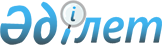 Об утверждении Методики ежегодной оценки деятельности руководителей исполнительных органов, финансируемых из областного бюджета, и административных государственных служащих аппарата акима Южно-Казахстанской области корпуса "Б"
					
			Утративший силу
			
			
		
					Постановление акимата Южно-Казахстанской области от 15 мая 2015 года № 140. Зарегистрировано Департаментом юстиции Южно-Казахстанской области 16 июня 2015 года № 3210. Утратило силу постановлением акимата Южно-Казахстанской области от 5 февраля 2016 года № 30      Сноска. Утратило силу постановлением акимата Южно-Казахстанской области от 05.02.2016 № 30 (вступает в силу со дня подписания).

      В соответствии с пунктом 27 Указа Президента Республики Казахстан от 21 января 2000 года № 327 «Об утверждении Правил проведения ежегодной оценки деятельности и аттестации административных государственных служащих» и пунктом 2 Типовой методики ежегодной оценки деятельности административных государственных служащих корпуса «Б», утвержденной приказом Председателя Агентства Республики Казахстан по делам государственной службы и противодействию кооррупции от 29 декабря 2014 года № 86, акимат Южно-Казахстанской области ПОСТАНОВЛЯЕТ:



      1. Утвердить Методику ежегодной оценки деятельности руководителей исполнительных органов, финансируемых из областного бюджета, и административных государственных служащих аппарата акима Южно-Казахстанской области корпуса «Б» согласно приложению к настоящему постановлению.



      2. Государственному учреждению «Аппарат Акима Южно-Казахстанской области» в порядке, установленном законодательными актами Республики Казахстан, обеспечить:

      1) направление настоящего постановления на официальное опубликование в периодических печатных изданиях, распространяемых на территории Южно-Казахстанской области и информационно-правовой системе «Әділет»;

      2) размещение настоящего постановления на интернет-ресурсе акимата Южно-Казахстанской области.



      3. Настоящее постановление вводится в действие по истечении десяти календарных дней со дня его первого официального опубликования.



      4. Контроль за исполнением настоящего постановления возложить на руководителя аппарата акима Южно-Казахстанской области Жилкишиева Б.

      

      Исполняющий обязанности акима области      Б.Оспанов

      

      Жилкишиев Б.

      Айтаханов Е.

      Каныбеков С.

      Садыр Е.

      Туякбаев С.

      Абдуллаев А.

      Исаева Р.      

      Приложение

      к постановлению акимата

      Южно-Казахстанской области

      от «15» мая 2015 года № 140 

Методика ежегодной оценки деятельности руководителей исполнительных органов, финансируемых из областного бюджета, и административных государственных служащих аппарата акима Южно-Казахстанской области корпуса «Б» 

1. Общие положения

      1. Настоящая методика (далее – Методика) ежегодной оценки деятельности административных государственных служащих корпуса «Б» разработана в реализацию Указа Президента Республики Казахстан от 21 января 2000 года № 327 «Об утверждении Правил проведения ежегодной оценки деятельности и аттестации административных государственных служащих» и определяет методы ежегодной оценки деятельности руководителей исполнительных органов, финансируемых из областного бюджета и административных государственных служащих (далее – служащие) аппарата акима Южно-Казахстанской области (далее - области) корпуса «Б».



      2. Ежегодная оценка деятельности служащих (далее – оценка) проводится для определения эффективности и качества их работы.



      3. Оценка проводится по истечении каждого года пребывания на государственной службе, не позднее трех месяцев со дня его наступления, но не ранее шести месяцев со дня занятия данной должности.



      4. Оценка служащего складывается из:

      1) оценки непосредственного руководителя служащего;

      2) круговой оценки (оценки подчиненных или коллег служащего).

      Непосредственным руководителем служащего является лицо, которому он подчиняется согласно своей должностной инструкции.

      Для служащих категории D-O-1 оценка проводится акимом области либо по его уполномочию одним из его заместителей.



      5. По результатам оценки вырабатываются предложения по устранению недостатков в деятельности служащих, определяются направления их деятельности, требующие улучшения, вырабатываются предложения по карьерному продвижению и стажировке служащих.



      6. Получение служащим двух оценок «неудовлетворительно» в течение последних трех лет является основанием для проведения аттестации.

      При принятии решения о проведении аттестации не учитываются результаты оценки, которые являлись основанием для проведения предыдущей аттестации.



      7. Служащий, получивший оценку «неудовлетворительно», не закрепляется наставником за лицами, впервые принятыми на административные государственные должности.



      8. Итоговая оценка служащего утверждается постоянно действующей Комиссией по оценке (далее - Комиссия), которая создается лицом, имеющим право назначения на должности и освобождения от должностей служащих.



      9. Комиссия состоит не менее, чем из трех членов, в том числе председателя.



      10. Результаты голосования определяются большинством голосов членов Комиссии. При равенстве голосов голос председателя комиссии является решающим.

      Председателем Комиссии является руководитель аппарата акима области.

      Секретарем Комиссии является сотрудник отдела по управлению персоналом аппарата акима области (далее – отдел по управлению персоналом). Секретарь Комиссии не принимает участие в голосовании.

      В случае, если в состав Комиссии входит непосредственный руководитель служащего, в отношении которого проводится оценка, а также служащие, указанные в подпункте 2) пункта 4 настоящей Методики, они не принимают участия в голосовании и принятии решений по данному служащему. 

2. Подготовка к проведению оценки

      11. Отдел по управлению персоналом формирует график проведения оценки по согласованию с председателем Комиссии.

      Отдел по управлению персоналом уведомляет служащего, подлежащего оценке, а также лиц, указанных в пункте 4 настоящей Методики, о проведении оценки не позднее одного месяца до проведения оценки и направляет им оценочные листы для заполнения.  

3. Оценка непосредственного руководителя

      12. Непосредственный руководитель заполняет оценочный лист непосредственного руководителя по форме согласно приложению 1 к настоящей Методике в течение трех рабочих дней со дня его получения от отдела по управлению персоналом, ознакамливает служащего с заполненным оценочным листом и направляет заполненный оценочный лист в отдел по управлению персоналом в течение двух рабочих дней.

      Ознакомление служащего с заполненным оценочным листом осуществляется в письменной или электронной форме.

      Отказ служащего от ознакомления не может служить препятствием для направления документов на заседание Комиссии. В этом случае работником отдела по управлению персоналом и непосредственным руководителем служащего в произвольной форме составляется акт об отказе от ознакомления.  

4. Круговая оценка

      13. Круговая оценка представляет собой оценки подчиненных служащего, а в случае отсутствия подчиненных – лиц, занимающих должности в структурном подразделении, в котором работает служащий (в случае их наличия).

      Перечень таких лиц (не более трех) определяется отделом по управлением персоналом не позднее одного месяца до проведения оценки, исходя из должностных обязанностей и служебных взаимодействий служащего.



      14. Лица, указанные в пункте 13 настоящей Методики, заполняют оценочный лист круговой оценки по форме согласно приложению 2 к настоящей Методике.



      15. Оценочные листы, заполненные лицами, указанными в пункте 13 настоящей Методики, направляются в отдел по управлению персоналом в течение двух рабочих дней со дня их получения.



      16. Отдел по управлению персоналом осуществляет расчет средней оценки лиц, указанных в пункте 13 настоящей Методики.



      17. Оценка лицами, указанных в пункте 13 настоящей Методики, осуществляется на анонимно. 

5. Итоговая оценка служащего

      18. Итоговая оценка служащего вычисляется отделом по управлению персоналом не позднее пяти рабочих дней до заседания Комиссии по следующей формуле:

      a = b + c

      где a – итоговая оценка служащего,

      b – оценка непосредственного руководителя,

      c – средняя оценка лиц, указанных в пункте 13 настоящей Методики.



      19. Итоговая оценка выставляется по следующей шкале:

      менее 21 балла – «неудовлетворительно»,

      от 21 до 33 баллов – «удовлетворительно»,

      выше 33 баллов – «эффективно».  

6. Рассмотрение результатов оценки Комиссией

      20. Отдел по управлению персоналом обеспечивает проведение заседания Комиссии по рассмотрению результатов оценки в соответствии с графиком, согласованным с председателем Комисси.

      Отдел по управлению персоналом предоставляет на заседание Комиссии следующие документы:

      1) заполненный оценочный лист непосредственного руководителя;

      2) заполненный лист круговой оценки;

      3) должностная инструкция служащего;

      4) проект протокола заседания Комиссии с указанием итоговой оценки по форме согласно приложению 3 к настоящей Методики.



      21. Комиссия рассматривает результаты оценки и принимает одно из следующих решений:

      1) утвердить результаты оценки;

      2) пересмотреть результаты оценки.

      В случае принятия решения о пересмотре результатов оценки Комиссия корректирует оценку с соответствующим пояснением в протоколе в следующих случаях:

      1) если эффективность деятельности служащего превышает результат оценки, при этом представляется документальное подтверждение результатов работы служащего;

      2) при допущении ошибок службой управления персоналом при расчете результата оценки служащего.

      При этом не допускается снижение оценки служащего.



      22. Отдел по управлению персоналом ознакамливает служащего с результатами оценки в течение пяти рабочих дней со дня ее завершения.

      Ознакомление служащего с результатами оценки осуществляется в письменной или электронной форме.

      Отказ служащего от ознакомления не может служить препятствием для внесения результатов оценки в его послужной список. В этом случае работником отдела по управления персоналом в произвольной форме составляется акт об отказе от ознакомления.



      23. Документы, указанные в пункте 20 настоящей Методики, а также подписанный протокол заседания Комиссии хранятся в отделе по управлению персоналом.  

7. Обжалование результатов оценки

      24. Обжалование решения Комиссии служащим в уполномоченном органе по делам государственной службы и противодействию коррупции или его территориальном департаменте осуществляется в течение десяти рабочих дней со дня вынесения решения.



      25. Уполномоченный орган по делам государственной службы и противодействию коррупции или его территориальный департамент в течение десяти рабочих дней со дня поступления жалобы служащего осуществляет ее рассмотрение, и в случаях обнаружения нарушений рекомендует государственному органу отменить решение Комиссии.



      26. Информация о принятом решении представляется государственным органом в течение двух недель в уполномоченный орган по делам государственной службы и противодействию коррупции или его территориальный департамент.      

      Приложение 1

      к Методике ежегодной оценки

      деятельности руководителей

      исполнительных органов, финансируемых

      из областного бюджета, и административных

      государственных служащих аппарата акима

      Южно-Казахстанской области корпуса «Б» Оценочный лист непосредственного руководителя      Ф.И.О. (при его наличии) оцениваемого  служащего:______________

      Должность оцениваемого служащего: _____________________________

      Приложение 2

      к Методике ежегодной оценки

      деятельности руководителей

      исполнительных органов, финансируемых

      из областного бюджета, и административных

      государственных служащих аппарата акима

      Южно-Казахстанской области корпуса «Б» Лист круговой оценки      Ф.И.О. (при его наличии) оцениваемого служащего:_______________

      Должность оцениваемого служащего: _____________________________

      Приложение 3

      к Методике ежегодной оценки

      деятельности руководителей

      исполнительных органов, финансируемых

      из областного бюджета, и административных

      государственных служащих аппарата акима

      Южно-Казахстанской области корпуса «Б»        Протокол заседания Комиссии по оценке

      ______________________________________________________

      (наименование государственного органа)Заключение Комиссии:      ____________________________________________________________________

____________________________________________________________________

____________________________________________________________________

      

Проверено:       Секретарь Комиссии:__________________________________ Дата: _________

                  (Ф.И.О. (при его наличии), подпись) 

Председатель Комиссии:_______________________________ Дата: _________

                  (Ф.И.О. (при его наличии), подпись) 

Член Комиссии:_______________________________________ Дата: _________

                  (Ф.И.О. (при его наличии), подпись)
					© 2012. РГП на ПХВ «Институт законодательства и правовой информации Республики Казахстан» Министерства юстиции Республики Казахстан
				№ п/пКритерийКритерийЗначение показателяОценка (баллы)1.ИнициативностьИнициативностьот 2 до 52.Качество исполнения должностных обязанностейКачество исполнения должностных обязанностейот 2 до 83.Способность к сотрудничествуСпособность к сотрудничествуот 2 до 54.Соблюдение служебной этикиСоблюдение служебной этикиот 2 до 5ИТОГО (сумма всех оценок):ИТОГО (сумма всех оценок):ИТОГО (сумма всех оценок):Ознакомлен(а):

Служащий

Ф.И.О. (при его наличии) ___________

дата ____________________

подпись ____________________Ознакомлен(а):

Служащий

Ф.И.О. (при его наличии) ___________

дата ____________________

подпись ____________________Непосредственный

руководитель

Ф.И.О. (при его наличии) ____________________________________дата

____________________________________

подпись ____________________________________Непосредственный

руководитель

Ф.И.О. (при его наличии) ____________________________________дата

____________________________________

подпись ____________________________________Непосредственный

руководитель

Ф.И.О. (при его наличии) ____________________________________дата

____________________________________

подпись ____________________________________№ п/пКритерийЗначение показателя Оценка (баллы)ПодчиненныйПодчиненныйПодчиненныйПодчиненный1.Умение планировать работуот 2 до 52.Умение мотивировать к работеот 2 до 53.Соблюдение служебной этикиот 2 до 5Итого (сумма всех оценок):КоллегаКоллегаКоллегаКоллега1.Умение работать в командеот 2 до 52.Соблюдение служебной этикиот 2 до 53.Качество исполнения должностных обязанностейот 2 до 5Итого (сумма всех оценок):№ п/пФ.И.О.

(при его наличии) служащегоОценка непосредственного руководителяКруговая оценкаИтоговая оценка1…